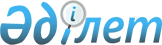 О внесении изменений в некоторые нормативные правовые акты Национальной комиссии Республики Казахстан по ценным бумагам
					
			Утративший силу
			
			
		
					Постановление Национальной комиссии Республики Казахстан по ценным бумагам от 20 апреля 2001 года N 106. Зарегистрировано в Министерстве юстиции Республики Казахстан 18.05.2001 г. N 1515. Утратило силу - постановлением Правления Агентства РК по регулированию и надзору финансового рынка и финансовых организаций от 27 декабря 2004 года N 373 (порядок введения в действие см. п.2 V043400)



      В целях приведения нормативных правовых актов Национальной комиссии Республики Казахстан по ценным бумагам (далее именуемой "Национальная комиссия") в соответствие с 
 статьей 15 
 Закона Республики Казахстан "Об аудиторской деятельности" от 20 ноября 1998 года и на основании подпункта 3) пункта 4 
 Положения 
 о Национальной комиссии Республики Казахстан по ценным бумагам, утвержденного Указом Президента Республики Казахстан от 13 ноября 1997 года N 3755, Национальная комиссия постановляет: 






      1. Внести изменения в следующие нормативные правовые акты Национальной комиссии: 



      1) в 
 постановление 
 Национальной комиссии "О порядке лицензирования деятельности фондовых бирж, котировочных организаций внебиржевого рынка, саморегулируемых организаций профессиональных участников рынка ценных бумаг в Республике Казахстан" от 29 сентября 1997 года N 152, зарегистрированное Министерством юстиции Республики Казахстан 13 октября 1997 года за N 389 (Сборник нормативных актов по рынку ценных бумаг в Республике Казахстан, т. II, 1998 г., с. 118): 



      в 
 Положении 
 о порядке лицензирования деятельности фондовых бирж в Республике Казахстан, утвержденном вышеназванным постановлением и зарегистрированном Министерством юстиции Республики Казахстан 13 октября 1997 года за N 390 (Сборник нормативных актов по рынку ценных бумаг в Республике Казахстан, т. II, 1998 г., с. 122-124; "Рынок и право", Приложение к ж. "Рынок ценных бумаг Казахстана", 1999 г., N 7(8), с.5; 2000 г., N 2(3), с. 12): 



      в пункте 7: 



      подпункт г) изложить в следующей редакции: 



      "г) финансовую отчетность заявителя за последний завершенный финансовый год и на конец последнего квартала, предшествующего представлению документов в НКЦБ для получения лицензии, подписанную первым руководителем (руководителем коллегиального исполнительного органа заявителя или лица, единолично осуществляющего функции исполнительного органа заявителя) и главным бухгалтером заявителя и заверенную оттиском его печати, и аудиторский отчет к финансовой отчетности заявителя за последний завершенный финансовый год;"; 



      в 
 Положении 
 о порядке лицензирования деятельности котировочных организаций внебиржевого рынка в Республике Казахстан, утвержденном вышеназванным постановлением и зарегистрированном Министерством юстиции Республики Казахстан 13 октября 1997 года за N 391 (Сборник нормативных актов по рынку ценных бумаг в Республике Казахстан, т. II, 1998 г., с. 125-127; "Рынок и право", Приложение к ж. "Рынок ценных бумаг Казахстана", 1999 г., N 7(8), с.5; 2000 г., N 2(3), с. 12): 



      в пункте 7: 



      подпункт г) изложить в следующей редакции: 



      "г) финансовую отчетность заявителя за последний завершенный финансовый год и на конец последнего квартала, предшествующего представлению документов в НКЦБ для получения лицензии, подписанную первым руководителем (руководителем коллегиального исполнительного органа заявителя или лица, единолично осуществляющего функции исполнительного органа заявителя) и главным бухгалтером заявителя и заверенную оттиском его печати, и аудиторский отчет к финансовой отчетности заявителя за последний завершенный финансовый год;"; 



      2) 


(подпункт утратил силу - постановлением Правления Национального Банка Республики Казахстан от 29 мая 2003 года 


 N 177 
; 



      3) в постановление Национальной комиссии "Об утверждении Правил лицензирования деятельности инвестиционных фондов в качестве субъектов инвестиционной деятельности на рынке ценных бумаг, Правил лицензирования деятельности по управлению портфелем ценных бумаг, Инструкции о порядке расчета и применения пруденциальных нормативов для организаций, осуществляющих деятельность по управлению портфелем ценных бумаг" от 12 июня 1998 года N 7 (Сборник нормативных актов по рынку ценных бумаг в Республике Казахстан, т. II, 1998 г., с. 199; "Рынок и право", Приложение к ж. "Рынок ценных бумаг Казахстана", 2000 г., N 2(3), с. 12): 



      в 
 Правилах 
 лицензирования деятельности инвестиционных фондов в качестве субъектов инвестиционной деятельности на рынке ценных бумаг, утвержденных вышеназванным постановлением и зарегистрированных Министерством юстиции Республики Казахстан 29 июня 1998 года за N 529 (Сборник нормативных актов по рынку ценных бумаг в Республике Казахстан, т. II, 1998 г., с. 200-204; "Рынок и право", Приложение к ж. "Рынок ценных бумаг Казахстана", 2000 г., N 2(3), с. 12-13): 



      в пункте 6: 



      в подпункте 7) слова "аудиторское заключение (отчет) по форме КСА5/МСА13 о проверке" заменить словами "аудиторский отчет по форме КСА5/МСА13 к"; 



      в подпункте 16) слова "аудиторское заключение о наличии" заменить словами "аудиторский отчет, подтверждающий наличие"; 



      в пункте 11 слова "аудиторским заключением (отчетом)" заменить словами "аудиторским отчетом"; 



      в 
 Правилах 
 лицензирования деятельности по управлению портфелем ценных бумаг, утвержденных вышеназванным постановлением и зарегистрированных Министерством юстиции Республики Казахстан 29 июня 1998 года за N 528 (Сборник нормативных актов по рынку ценных бумаг в Республике Казахстан, т. II, 1998 г., с. 142-146; "Рынок и право", Приложение к ж. "Рынок ценных бумаг Казахстана", 2000 г., N 2(3), с.12): 



      в пункте 5: 



      в подпункте 6) слова "аудиторское заключение (отчет) по форме КСА5/МСА13 о проверке" заменить словами "аудиторский отчет по форме КСА5/МСА13 к"; 



      в подпункте 16) слова "аудиторское заключение о наличии" заменить словами "аудиторский отчет, подтверждающий наличие"; 



      в пункте 10 слова "аудиторским заключением (отчетом)" заменить словами "аудиторским отчетом". 



      2. Установить, что настоящее Постановление вводится в действие с даты его регистрации Министерством юстиции Республики Казахстан. 



      3. Департаменту лицензирования и надзора центрального аппарата Национальной комиссии установить контроль за исполнением настоящего Постановления.


 



Председатель Национальной комиссии 



Члены Комиссии      


					© 2012. РГП на ПХВ «Институт законодательства и правовой информации Республики Казахстан» Министерства юстиции Республики Казахстан
				